107年度國教署前瞻基礎建設補助計畫數位影音教材製作研習-國立彰化師範大學場次一、活動時間：107年11/03、11/17、12/01、12/08、12/15(星期六) AM 09:00-PM 17:00二、活動地點：國立彰化師範大學教學大樓5樓T501多媒體視訊會議室三、活動議程：(請參與的師生，攜帶筆記型電腦及素材與會，以利研習當日可自行完成數位影音教材製作)11/3場次11/17場次12/1場次12/8場次12/15場次四、研習內容重點1.數位教材製作2.錄製數位影音教材3.google 協作平台製作五、參加對象大專院校及高中職師生六、線上報名請見網站說明，網址：http://wkb.idv.tw/ict/ 中「107年數位影音教材製作研習」七、聯絡資訊    聯絡單位：前瞻基礎建設計畫 國立臺灣體育運動大學 葉名娟小姐連絡電話：0909-803-615電子信箱：venisayieh@gmail.com八、交通資訊【交通路線圖】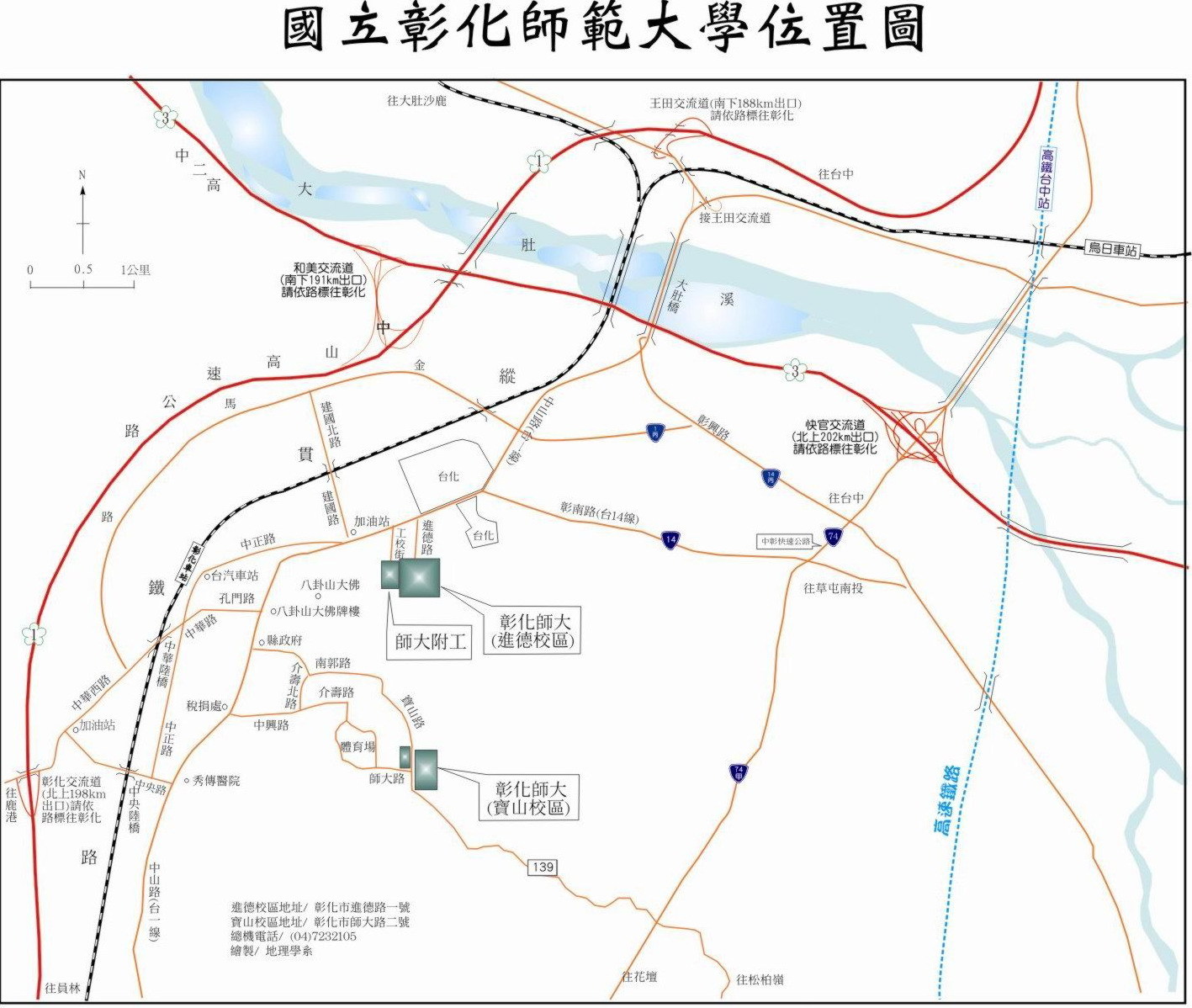  進德校區交通指南：高鐵：本次研習有提供接駁車，發車時間：08:40，上車地點另行通知。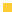 鐵公路： 從彰化火車站搭乘「彰化客運」，「台中客運」102路線，「台汽客運」往台中，大甲或是埔里方向的班車，於彰化師範大學下車，步行約五分鐘，即可抵達。中山高速公路： 1.彰化市以北者，經高速公路南下，下王田交流道，經大肚橋，台化工廠左轉進德路，即可抵達。2.彰化市以南者，經高速公路北上，下彰化交流道，沿中華西路、中華路、孔門路、中山路、右轉進德路，即可抵達。國道三號高速公路：由快官系統交流道(往彰化方向)下中彰快速道路(台74線)，至中彰終點右轉彰南路(台14線)，至中山路左轉，經台化工廠，左轉進德路，即可抵達。【校園導覽圖】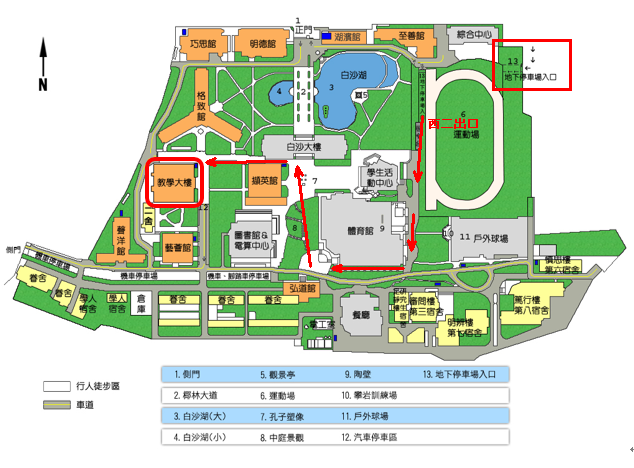 時   間研習內容09:00 ~ 09:10報到09:10 ~ 10:40數位教材之簡報設計基本功
主持人：國立彰化師範大學進修教育研究中心林逸程主任講者: 國立彰化師範大學數位學習中心蘇于芮小姐10:40 ~ 10:50休息10:50 ~ 12:20數位教材之簡報製作力
主持人：國立彰化師範大學進修教育研究中心林逸程主任講者: 國立彰化師範大學數位學習中心蘇于芮小姐12:20 ~ 13:20用餐13:20 ~ 14:50錄製數位影音教材
主持人：國立彰化師範大學進修教育研究中心林逸程主任
講者：國立彰化師範大學數位學習中心蘇于芮小姐14:50 ~ 15:00休息15:00 ~ 16:30Google協做平台實作
主持人：國立彰化師範大學進修教育研究中心林逸程主任
講者：國立彰化師範大學數位學習中心蘇于芮小姐16:30 ~ 17:00綜合座談
主持人：國立彰化師範大學進修教育研究中心林逸程主任17:00 ~賦歸時   間研習內容09:00 ~ 09:10報到09:10 ~ 10:40數位教材之簡報設計基本功
主持人：國立臺灣體育運動大學運動事業管理學系王瓊霞教授講者: 國立彰化師範大學數位學習中心蘇于芮小姐10:40 ~ 10:50休息10:50 ~ 12:20數位教材之簡報製作
主持人：國立臺灣體育運動大學運動事業管理學系王瓊霞教授講者: 國立彰化師範大學數位學習中心蘇于芮小姐12:20 ~ 13:20用餐13:20 ~ 14:50錄製數位影音教材
主持人：國立臺灣體育運動大學運動事業管理學系王瓊霞教授         講者：國立彰化師範大學數位學習中心蘇于芮小姐14:50 ~ 15:00休息15:00 ~ 16:30Google協做平台實作
主持人：國立臺灣體育運動大學運動事業管理學系王瓊霞教授
講者：國立彰化師範大學數位學習中心蘇于芮小姐16:30 ~ 17:00綜合座談
主持人：國立臺灣體育運動大學運動事業管理學系王瓊霞教授17:00 ~賦歸時   間研習內容09:00 ~ 09:10報到09:10 ~ 10:40數位教材之簡報設計基本功
主持人：國立臺灣體育運動大學運動事業管理學系王瓊霞教授 講者: 國立彰化師範大學數位學習中心蘇于芮小姐10:40 ~ 10:50休息10:50 ~ 12:20數位教材之簡報製作
主持人：國立臺灣體育運動大學運動事業管理學系王瓊霞教授講者: 國立彰化師範大學數位學習中心蘇于芮小姐12:20 ~ 13:20用餐13:20 ~ 14:50錄製數位影音教材
主持人：國立臺灣體育運動大學運動事業管理學系王瓊霞教授
講者：國立彰化師範大學數位學習中心蘇于芮小姐14:50 ~ 15:00休息15:00 ~ 16:30Google協做平台實作
主持人：國立臺灣體育運動大學運動事業管理學系王瓊霞教授
講者：國立彰化師範大學數位學習中心蘇于芮小姐16:30 ~ 17:00綜合座談
主持人：國立臺灣體育運動大學運動事業管理學系王瓊霞教授17:00 ~賦歸時   間研習內容09:00 ~ 09:10報到09:10 ~ 10:40數位教材之簡報設計基本功
主持人：國立彰化師範大學進修教育研究中心林逸程主任講者: 國立彰化師範大學數位學習中心蘇于芮小姐10:40 ~ 10:50休息10:50 ~ 12:20數位教材之簡報製作
主持人：國立彰化師範大學進修教育研究中心林逸程主任講者: 國立彰化師範大學數位學習中心蘇于芮小姐12:20 ~ 13:20用餐13:20 ~ 14:50錄製數位影音教材
主持人：國立彰化師範大學進修教育研究中心林逸程主任
講者：國立彰化師範大學數位學習中心蘇于芮小姐14:50 ~ 15:00休息15:00 ~ 16:30Google協做平台實作
主持人：國立彰化師範大學進修教育研究中心林逸程主任
講者：國立彰化師範大學數位學習中心蘇于芮小姐16:30 ~ 17:00綜合座談
主持人：國立彰化師範大學進修教育研究中心林逸程主任17:00 ~賦歸時   間研習內容09:00 ~ 09:10報到09:10 ~ 10:40數位教材之簡報設計基本功
主持人：國立彰化師範大學進修教育研究中心林逸程主任講者: 國立彰化師範大學數位學習中心蘇于芮小姐10:40 ~ 10:50休息10:50 ~ 12:20數位教材之簡報製作
主持人：國立彰化師範大學進修教育研究中心林逸程主任講者: 國立彰化師範大學數位學習中心蘇于芮小姐12:20 ~ 13:20用餐13:20 ~ 14:50錄製數位影音教材
主持人：國立彰化師範大學進修教育研究中心林逸程主任
講者：國立彰化師範大學數位學習中心蘇于芮小姐14:50 ~ 15:00休息15:00 ~ 16:30Google協做平台實作
主持人：國立彰化師範大學進修教育研究中心林逸程主任
講者：國立彰化師範大學數位學習中心蘇于芮小姐16:30 ~ 17:00綜合座談
主持人：國立彰化師範大學進修教育研究中心林逸程主任17:00 ~賦歸北上(左營→台中)北上(左營→台中)南下(南港→台中)南下(南港→台中)車次抵達時間車次抵達時間020608：06080508：15061008：30010908：18080608：34160708：23010808：37020508：38